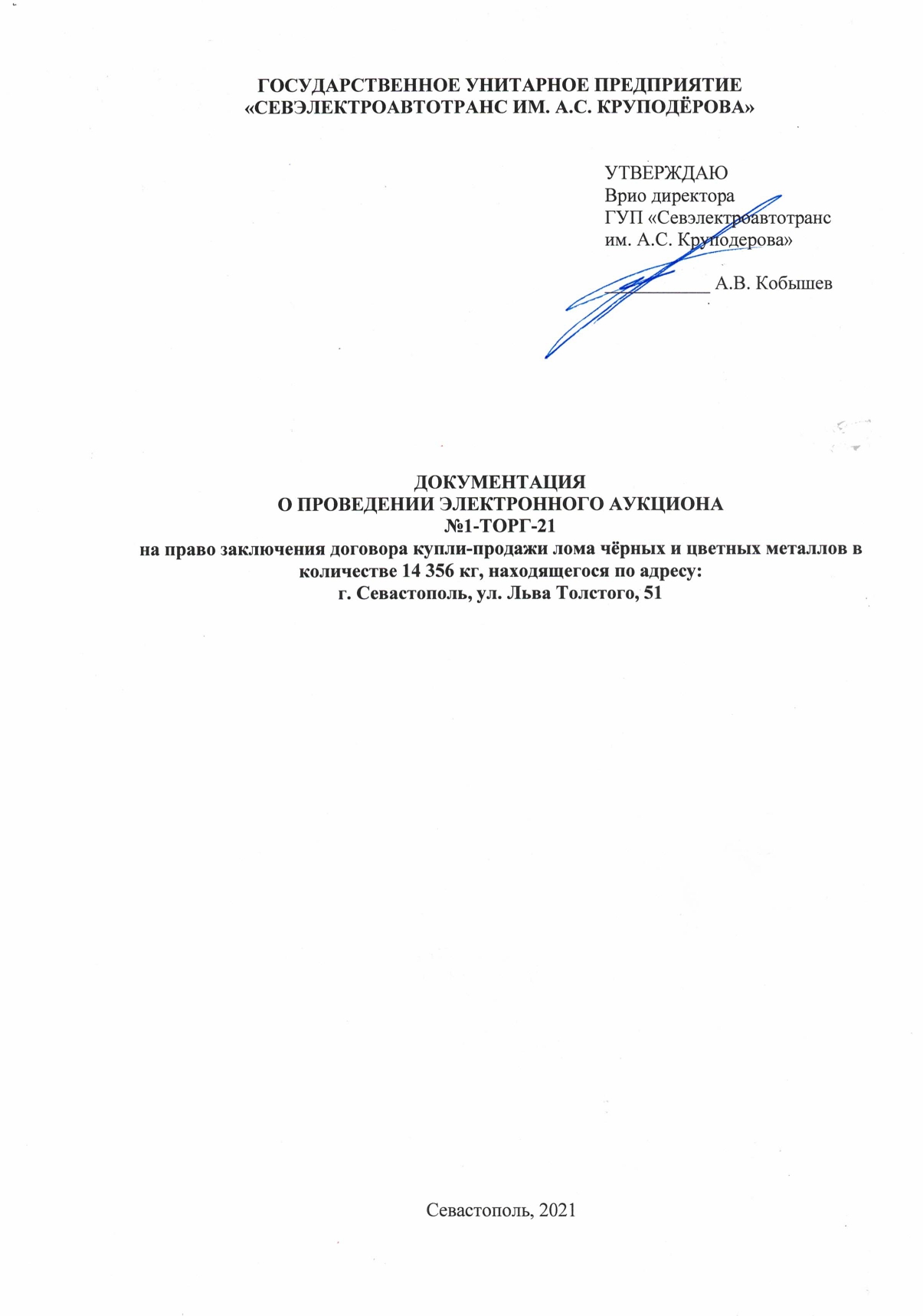 ДОКУМЕНТАЦИЯО ПРОВЕДЕНИИ ЭЛЕКТРОННОГО АУКЦИОНА№1-ТОРГ-21на право заключения договора купли-продажи лома чёрных и цветных металлов в количестве 14 356 кг, находящегося по адресу: г. Севастополь, ул. Льва Толстого, 51Общие сведения о проводимом электронном аукционе2.Требования к содержанию и составу заявки на участие в электронном аукционе и инструкция по ее заполнению.Заявка подается путем заполнения ее электронной формы с приложением электронных образцов необходимых документов, предусмотренных настоящей документацией.2.1.Подача заявки на участие в аукционе является акцептом оферты в соответствии со статьей 438 Гражданского кодекса РФ.2.3.Одно лицо имеет право подать только одну заявку на один лот.2.4. Перечень сведений и документов, входящих в состав заявки, подаваемых Заявителем для участия в аукционе:2.4.1.Заявка на участие в торгах по форме, утверждённой настоящей документацией об аукционе (часть 15 документации об аукционе в электронной форме).2.4.2. Фирменное наименование (наименование), сведения об организационно-правовой форме, о месте нахождения, почтовый адрес (для юридического лица), фамилия, имя, отчество, паспортные данные, сведения о месте жительства (для физического лица), номер контактного телефона.2.4.3. Для юридических лиц: Выписка из единого государственного реестра юридических лиц в форме электронного документа, подписанного усиленной квалифицированной электронной подписью, полученную не ранее чем за 6 месяцев до дня размещения на официальном сайте специализированного учреждения (электронной торговой площадки) https://torgi82.ru/ извещения об аукционе. Выписка формируется в формате PDF, содержащем усиленную квалифицированную электронную подпись и ее визуализацию (в том числе при распечатывании выписки); *2.4.4.Для индивидуальных предпринимателей: Выписка из единого государственного реестра индивидуальных предпринимателей в форме электронного документа, подписанного усиленной квалифицированной электронной подписью, полученную не ранее чем за 6 месяцев до дня размещения на официальном сайте специализированного учреждения (электронной торговой площадки) https://torgi82.ru/ извещения об аукционе. Выписка формируется в формате PDF, содержащем усиленную квалифицированную электронную подпись и ее визуализацию (в том числе при распечатывании выписки); **- Дополнительно сообщаем, что выписка из ЕГРЮЛ/ЕГРИП предоставляется Федеральной налоговой службой в форме электронного документа, подписанного усиленной квалифицированной электронной подписью (https://egrul.nalog.ru). Для получения выписки сертификат ключа электронной подписи (СКП) заявителя не требуется. Выписка формируется в формате PDF, содержащем усиленную квалифицированную электронную подпись и ее визуализацию (в том числе при распечатывании выписки). Для примера: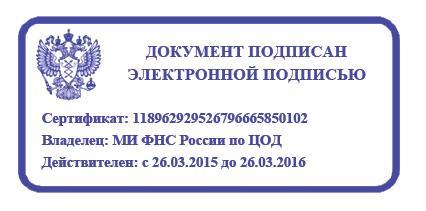 2.4.5.Для иных физических лиц: копия документа, удостоверяющего личность. Для граждан РФ - копия общегражданского паспорта РФ.2.4.6.Для иностранных лиц: надлежащим образом заверенный перевод на русский язык документов о государственной регистрации юридического лица или физического лица в качестве индивидуального предпринимателя в соответствии с законодательством соответствующего государства, полученный не ранее чем за 6 (шесть) месяцев до даты размещения на официальном сайте торгов извещения о проведении аукциона в электронной форме.2.4.7.Документ, подтверждающий полномочия лица на осуществление действий от имени заявителя - юридического лица (копия решения о назначении или об избрании либо приказа о назначении физического лица на должность, в соответствии с которым такое физическое лицо обладает правом действовать от имени заявителя без доверенности (далее - руководитель). В случае если от имени заявителя действует иное лицо, заявка на участие в аукционе должна содержать также доверенность на осуществление действий от имени заявителя, заверенную печатью заявителя и подписанную руководителем заявителя (для юридических лиц) или уполномоченным этим руководителем лицом, либо нотариально заверенную копию такой доверенности. В случае если указанная доверенность подписана лицом, уполномоченным руководителем заявителя, заявка на участие в аукционе должна содержать также документ, подтверждающий полномочия такого лица (часть 19 документации об аукционе в электронной форме).2.4.8.Копии учредительных документов (для юридических лиц).2.4.9.Решение об одобрении или о совершении крупной сделки либо копия такого решения в случае, если требование о необходимости наличия такого решения для совершения крупной сделки установлено законодательством Российской Федерации, учредительными документами юридического лица и если для Заявителя заключение договора купли-продажи, внесение задатка, а также внесение обеспечения договора являются крупной сделкой.2.4.10.Заявление об отсутствии решения о ликвидации Заявителя - юридического лица, об отсутствии решения арбитражного суда о признании Заявителя - юридического лица, индивидуального предпринимателя банкротом и об открытии конкурсного производства, об отсутствии решения о приостановлении деятельности Заявителя в порядке, предусмотренном Кодексом Российской Федерации об административных правонарушениях.2.4.11. Копия лицензии (со всеми приложениями) на осуществление деятельности по сбору, транспортированию, обработке, утилизации, обезвреживанию, размещению отходов I – IV классов опасности, выданную уполномоченным органом;2.4.12. Копия лицензии (со всеми приложениями) на заготовку, переработку и реализацию лома чёрных металлов, лома цветных металлов, выданную уполномоченным органом;	2.5.Заявки подаются на электронную торговую площадку https://torgi82.ru/ начиная с даты начала приема заявок до времени и даты окончания приема заявок, указанных в документации об аукционе.2.6.Заявки с прилагаемыми к ним документами, поданные с нарушением установленного срока не регистрируются программными средствами.2.7.Заявитель вправе не позднее дня и времени окончания приема заявок отозвать заявку путем направления уведомления об отзыве заявки на электронную торговую площадку https://torgi82.ru/.3. Порядок, место, дата начала и дата и время окончания срока подачи заявок на участие в электронном аукционе.4. Требования к участникам электронного аукциона.5. Порядок и срок отзыва заявок на участие в электронном аукционе.6.Форма, порядок, дата начала и окончания предоставления участникам аукциона разъяснений положений документации об электронном аукционе.7. Величина повышения начальной цены лота.8.Рассмотрения заявок на участие в электронном аукционе.9.Проведения электронного аукциона10.Требования о внесении задатка11.Срок, в течение которого победитель аукциона должен подписать договор 12.Дата, время, график проведения осмотра объектов.13.Форма, сроки и порядок оплаты по договору купли-продажи14.Последствия признания аукциона несостоявшимся15.Форма заявки на участие в аукционе.Заявка на участие в электронном аукционе №1-ТОРГ-21на право заключения договора купли-продажи лома чёрных и цветных металлов в количестве 14 356 кг, находящегося по адресу: г. Севастополь, ул. Льва Толстого, 511. Изучив документацию об аукционе на право заключения вышеупомянутого договора купли-продажи, а также применимые к данному аукциону законодательство и нормативно-правовые акты____________________________________________________________________________ (наименование участника аукциона)в лице,__________________________________________________________________________(наименование должности, Ф.И.О. руководителя, уполномоченного лица)сообщает о согласии участвовать в аукционе на условиях, установленных в указанных выше документах.2. Мы согласны заключить договор купли-продажи, в соответствии с требованиями документации об аукционе.3. Если наше предложение о цене договора купли-продажи будет наивысшим по итогам проведения аукциона, мы берем на себя обязательства подписать договор купли-продажи в соответствии с требованиями документации об аукционе и условиями нашего предложения.4. В случае если наше предложение будет лучшим после предложений победителя аукциона, а победитель аукциона будет признан уклонившимся от заключения договора купли-продажи, мы обязуемся подписать данный договор в соответствии с требованиями документации об аукционе и условиями нашего предложения по цене.5. В случае если наше предложение будет единственным, мы согласны заключить договор купли-продажи, по начальной (минимальной) цене договора – 3 009 721 руб. (три миллиона девять тысяч семьсот двадцать один) рубль 00 копеек.6. Сообщаем, что для уведомления нас по вопросам организационного характера и взаимодействия с ГУП «Севэлектроавтотранс им. А.С. Круподёрова» нами уполномочен_______________________________________________________________________(контактная информация уполномоченного лица)Все сведения о проведении аукциона просим сообщать указанному уполномоченному лицу.7. В соответствии с требованиями статьи 9 Федерального закона от 27.07.2006 «О персональных данных» № 152-ФЗ подтверждаем получение согласия на обработку персональных данных участника, представившего заявку (данный пункт включается в заявку в случае если заявку на участие в аукционе подает физическое лицо).8. Юридический и фактический адреса/ место жительства, телефон, факс, банковские реквизиты: ___________________________________________________________________________________.9. Корреспонденцию в наш адрес просим направлять по адресу: ___________________________________________________________________________________.Должность ________________________ ( ___________________ )							 (Ф.И.О.)М.П. (при наличии печати)16.Форма сведений об участнике аукциона.На бланке организации Дата, исх. номер  Организатору (продавцу) аукциона: ГУП «Севэлектроавтотранс им. А.С. Круподерова»Сведения о юридическом лицеСведения о физическом лице____________________________________(подпись, М.П.) (при наличии печати)_____________________________________________________________(фамилия, имя, отчество подписавшего лица; должность)17. Форма заявленияНа бланке организации ЗАЯВЛЕНИЕ______________________ (наименование участника аукциона) заявляет что, по состоянию на «___» _____ 2021г., в отношении ______________________ (наименование участника аукциона) решения о ликвидации юридического лица не принималось, решение арбитражного суда о признании ______________________ (наименование участника аукциона) банкротом и об открытии конкурсного производства в отношении него отсутствуют, решения о приостановлении деятельности ______________________ (наименование участника аукциона) в порядке, предусмотренном Кодексом Российской Федерации об административных правонарушениях, не принимались.____________________________________(подпись, М.П.) (при наличии печати)18. Форма доверенности на уполномоченное лицо, имеющее право подписи и представления интересов организации на участие в аукционе.Дата, исх. номерДОВЕРЕННОСТЬ  № ____________________________________________________________________________________                                                                                 (прописью число, месяц и год выдачи доверенности)Юридическое лицо – участник аукциона:_______________________________________________________________________________,(наименование юридического лица)в лице ______________________действующего на основании __________________________(должность, фамилия, имя, отчество)						(Устава, доверенности)доверяет ________________________________________________________________________(фамилия, имя, отчество, должность)паспорт серии ______ №_________ выдан ________________________  «____» ___________представлять интересы _________________________________________________________________                             (наименование организации)на аукционах, проводимых ГУП «Севэлектроавтотранс им. А.С. Круподёрова».	В целях выполнения данного поручения, он уполномочен представлять аукционной комиссии необходимые документы, подписывать и получать от имени организации - доверителя все документы, связанные с его выполнением.Подпись _________________________________       ________________________ удостоверяем.                                                   (Ф.И.О. удостоверяемого)                                                     (Подпись удостоверяемого)Доверенность действительна  по  «____»  ____________________ _____ г.Руководитель организации  ________________________ ( ___________________ )									 (Ф.И.О.)М.П. (при наличии печати)Главный бухгалтер  _______________________________ ( ___________________ ) (Ф.И.О.)Проект договора купли-продажиПРОЕКТ ДОГОВОРА № _______/_____купли-продажиг. Севастополь								                 «___ » _________ 2021 г.Государственное унитарное предприятие «Севэлектроавтотранс им. А.С. Круподёрова», (сокращённое наименование - ГУП «Севэлектроавтотранс им. А.С. Круподёрова»), именуемое в дальнейшем «Продавец», в лице _________________________________________________, действующего на основании ___________________, с одной стороны, и ______________________________________ (сокращённое наименование -                         ), осуществляющее свою деятельность на основании Лицензии на заготовку, хранение, переработку и реализацию: лома чёрных металлов, цветных металлов № ________ от _________ г., выданной ____________________________ и Лицензии № _______ от _______ г. на осуществление деятельности по сбору, транспортированию, обработке, утилизации, обезвреживанию, размещению отходов I – IV класса опасности, выданной _________________________________________________, именуемое в дальнейшем «Покупатель», в лице _________________________________________________, действующего на основании ___________, ,с другой стороны, далее «Стороны», в соответствии с протоколом аукциона от «____» _________2021г. № ________, заключили настоящий договор (далее – Договор) о нижеследующем:Предмет Договора1.1.В соответствии с протоколом аукциона от «___»_______2021г. №_______ и условиями настоящего Договора Продавец передаёт в собственность Покупателю, а Покупатель принимает за плату лом чёрных и цветных металлов в количестве 14 356 кг, находящегося по адресу: г. Севастополь, ул. Льва Толстого, 51, согласно Приложению №1 к Договору (далее - имущество).1.2. Лом чёрных и цветных металлов принадлежит Продавцу на праве хозяйственного ведения. Продавец гарантирует, что передаваемое имущество в споре или под арестом не состоит, не является предметом залога и не обременено правами 3-х лиц. 2. Права и обязанности Сторон2.1.	Продавец обязуется:2.1.1.	Передать Покупателю имущество по Акту приёма имущества для транспортировки к месту взвешивания (Приложение № 2 к договору) в состоянии «как есть» по адресу: г. Севастополь, ул. Льва Толстого, 51, в течение 5 (пяти) рабочих дней с момента полной оплаты Покупателем стоимости имущества, указанной в пункте 3.1 настоящего Договора. 2.1.2. Оформить транспортную накладную (Приложение №4 к Договору), один экземпляр которой передать Покупателю.Покупатель обязуется:2.2.1. Оплатить стоимость имущества в порядке и в сроки, установленные настоящим Договором.Принять от Продавца имущество по местонахождению имущества – г. Севастополь, ул. Льва Толстого, 51, в соответствии с условиями настоящего Договора по Акту приёма имущества для транспортировки к месту взвешивания (Приложение № 2 к договору) в срок не позднее 5 (пяти) рабочих дней с даты совершения оплаты по настоящему Договору.В течение 5 (пяти) рабочих с даты заключения Договора на основании выставленного Продавцом счета возместить Продавцу стоимость услуг по оценке имущества в размере 15 000,00 руб. (пятнадцать тысяч руб. 00 коп.) путём перечисления денежных средств на расчётный счёт Продавца в соответствии с его банковскими реквизитами, указанными в разделе 11 настоящего Договора. 3.	Цена и порядок расчётов3.1. Цена Договора составляет ___________________ руб. (_____________________________), НДС исчисляется налоговым агентом (п.8 ст.161 НК РФ). Налог на добавленную стоимость (НДС) от реализации имущества по настоящему Договору уплачивается в соответствии с п.8 ст.161 НК РФ.Цена Договора установлена в соответствии с протоколом аукциона от «___» __________2021г. № ________, является твёрдой и изменению не подлежит. Задаток засчитывается в счет оплаты приобретенного имуществаНачальная цена продажи имущества 3 009 721,00 руб. (три миллиона девять тысяч семьсот двадцать один руб. 00 коп.) согласно отчёту об оценке рыночной стоимости имущества от 17.06.2021г. №28, выполненному Обществом с ограниченной ответственностью «Крым-Эксперт».3.2. Цена Договора понимается как цена за лом чёрных и цветных металлов в состоянии «как есть», переданное по адресу: г. Севастополь, ул. Льва Толстого, 51.3.3.Оплата производится Покупателем в течение 10 (десяти) рабочих дней с даты заключения  Договора по безналичному расчету на основании выставленного Продавцом счета путем перечисления денежных средств на расчётный счёт Продавца в соответствии с его банковскими реквизитами,  указанными в разделе 11 настоящего Договора. 3.4.Днем исполнения обязательства об оплате Покупателем является день поступления денежных средств на расчетный счет Продавца.4.	Ответственность СторонЗа неисполнение или ненадлежащее исполнение обязательств по настоящему Договору стороны несут ответственность в соответствии с действующим законодательством Российской Федерации и настоящим Договором.За нарушение срока оплаты, предусмотренного пунктом 3.3 настоящего Договора, Покупатель уплачивает Продавцу пеню в размере 0,1% от стоимости имущества, указанной в пункте 3.1 Договора, за каждый день просрочки платежа.За нарушение срока приёма имущества, предусмотренного пунктом 2.2.2. настоящего Договора, Покупатель уплачивает Продавцу пеню в размере 0,1% от стоимости имущества, указанной в пункте 3.1 Договора, за каждый день просрочки исполнения обязательств.4.4. Уплата штрафов и пеней не освобождает Стороны от выполнения лежащих на них обязательств по Договору.4.5. Продавец имеет право в одностороннем порядке расторгнуть Договор в случае необоснованной просрочки оплаты имущества на срок более 5-ти календарных дней, чем срок оплаты, установленный в п. 3.3 Договора. В этом случае Продавец за 15 календарных дней письменно уведомляет Покупателя о своём намерении расторгнуть Договор. 4.6. Продавец имеет право в любое время на одностороннее (внесудебное) расторжение договора с уведомлением Покупателя за 15 календарных дней.5. Форс-мажорные обстоятельства5.1. Стороны освобождаются от ответственности, если неисполнение или ненадлежащее исполнение настоящего Договора произошло вследствие обстоятельств непреодолимой силы (форс-мажорных обстоятельств). Обстоятельства непреодолимой силы означают события, неподвластные контролю Сторон, включая, но не ограничиваясь следующим: наводнение, землетрясение и иные явления природы, действия гражданских и военных властей, оккупация, война и военные действия, блокада, а также акты государственных органов, которые существенно влияют на возможность выполнения Сторонами своих обязательств по настоящему Договору.5.2. В случае возникновения обстоятельств непреодолимой силы, делающих полностью невозможным исполнение Сторонами своих обязательств по настоящему Договору, и даже после прекращения действия указанных обстоятельств или по причине их не прекращения в течение 6 (шести) календарных месяцев с момента возникновения, другая Сторона вправе расторгнуть Договор, и Стороны не будут нести ответственности за неисполненную часть своих обязательств в связи с этими обстоятельствами. 5.3. Сторона, ссылающаяся на обстоятельства непреодолимой силы, обязана информировать другую Сторону о наступлении подобных обстоятельств в письменном виде в течение 10 (десяти) календарных дней с момента их возникновения с указанием сведений о характере обстоятельств, а также срока, в течение которого предполагается исполнить обязательство по настоящему Договору.5.4. Сторона, ссылающаяся на обстоятельства непреодолимой силы, также обязана в течение 30 (тридцати) календарных дней предоставить официальное подтверждение компетентных органов о возникновении и действии указанных обстоятельств. Если Сторона не направит или несвоевременно направит необходимое извещение, то она не может ссылаться на данные обстоятельства, как форс-мажорные.6. Передача имущества6.1. Передача имущества Покупателю для транспортировки к месту его взвешивания осуществляется на территории Продавца по адресу: г Севастополь, ул. Льва Толстого, 51. Погрузка имущества осуществляется силами Покупателя. По окончании погрузки лома, Покупатель оформляет, подписывает и передаёт Продавцу Акт приёма имущества для транспортировки к месту взвешивания, а Продавец оформляет и передает Покупателю транспортную накладную, сопровождающую Товар к месту взвешивания в 2-х экземплярах, после чего осуществляется транспортировка Товара к месту взвешивания в сопровождении представителя (-лей) Продавца.6.2. Окончательная приёмка Товара осуществляется на площадке Покупателя, при этом взвешивание Товара производится на весах Покупателя в присутствии представителя (-лей) Продавца. По факту взвешивания, формирования по его результатам отвеса и распечатки отвеса (в виде акта взвешивания) Покупатель оформляет и передаёт Продавцу транспортную накладную (Приложение №4 к договору) и приемо-сдаточный акт (далее – ПСА) (Приложение №3 к договору). 6.3. Право собственности на Товар переходит от Продавца к Покупателю после оформления и подписания ПСА и товарной накладной обеими Сторонами.6.4. Надлежащим образом оформленный и подписанный Сторонами ПСА является основанием для оформления Продавцом счета, товарной накладной, счета-фактуры.7. Срок действия Договора 7.1. Настоящий Договор вступает в силу с момента его подписания Сторонами и действует до 31.12.2021г., но в любом случае - до полного исполнения Сторонами своих обязательств по настоящему Договору. 8.	 Дополнительные условия 8.1.Изменение условий настоящего Договора, а также его досрочное расторжение возможны по соглашению Сторон, а также в иных случаях предусмотренных законодательством Российской Федерации.8.2.Все дополнения и изменения к настоящему Договору должны быть составлены письменно и подписаны обеими Сторонами.8.3.Настоящий Договор составлен в двух подлинных экземплярах, по одному для каждой из Сторон. 8.4.Во всем остальном, что не предусмотрено настоящим Договором, Стороны руководствуются действующим законодательством Российской Федерации.9. Разрешение споров9.1.Споры и разногласия, возникающие в связи с настоящим Договором, Стороны постараются урегулировать путем переговоров.9.2.В случае невозможности урегулирования споров путем переговоров, они подлежат рассмотрению в Арбитражном суде г. Севастополя.9.3. Соблюдение претензионного порядка является обязательным. Срок рассмотрения претензии составляет 15 календарных дней.10. Приложения10.1. Перечень имущества (Приложение № 1).10.2. Образец Акта приёма имущества для транспортировки к месту взвешивания (Приложение № 2).10.3. Образец приемо-сдаточного Акта (Приложение № 3).10.4. Образец транспортной накладной (Приложение № 4).11. Реквизиты СторонПриложение № 1к договору купли-продажи №______/______от «___» _________ 2021 г.ПЕРЕЧЕНЬ  ИМУЩЕСТВА                                                                                                                        Приложение № 2к договору купли-продажи №______/______от «___» _________ 2021 г.ОбразецАКТприёма имущества для транспортировки к месту взвешивания№ _________ от «__» _________ 201__ г.На основании Договора № ____________________ от «____»__________________ 20___ г.ГУП «Севэлектроавтотранс им. А.С. Круподерова» сдал, а ___________________________ принял для транспортировки лом чёрных и цветных металлов с площадки, расположенной по адресу: ______________________________________.Адрес места взвешивания Товара: ______________________________________________________.Информация о транспортных средствах (ТС) и водителях, транспортирующих Товар:				В незаполненных графах поставить прочеркТовар для транспортировки к месту взвешивания сдал (представитель Покупателя):___________________________     ______________________     /______________________/                    должность                                           подпись                                            Ф.И.О.								М.П.Товар для транспортировки к месту взвешивания принял (представитель Продавца):___________________________     ______________________     /______________________/                    должность                                           подпись                                            Ф.И.О.								М.П. 									«____»______________ 201__ г.время: ______час. ______мин.Приложение № 3к договору купли-продажи №______/______от «___» _________ 2021 г.За предоставление недостоверных данных об ответственности предупрежден. 
Достоверность предоставленных сведений подтверждаю.ОБРАЗЕЦ СОГЛАСОВАН:Приложение  № 4к договору купли-продажи №______/______от «___» _________ 2021 г.ТРАНСПОРТНАЯ НАКЛАДНАЯОборотная сторонаОБРАЗЕЦ СОГЛАСОВАН:№пунктаСодержание пункта ИнформацияОткрытый аукцион проводит организатор (продавец) электронного аукционаОткрытый аукцион проводит организатор (продавец) электронного аукционаОткрытый аукцион проводит организатор (продавец) электронного аукционаНаименование организатора (продавца), контактная информацияГосударственное унитарное предприятие города Севастополя «Севэлектроавтотранс им. А.С. Круподёрова» (сокращённое наименование - ГУП «Севэлектроавтотранс им. А.С. Круподёрова»)Юридический адрес: 299003 г. Севастополь, ул. Л. Толстого, 51Почтовый адрес: 299003 г. Севастополь, ул. Л. Толстого, 51Адрес электронной почты: mto@sevgortrans.ru Телефоны для связи: 8(8692)55-72-14, 8(8692)55-71-24Наименование электронной торговой площадки)Крымская электронная торговая площадка https://torgi82.ru/Место нахождения, описание, технические характеристики лотаЛот №1 – лом чёрных и цветных металлов в количестве 14 356 кг.Состав объекта аукциона:- лом чёрного металла в количестве 7 023 кг,- медь в оплётке в количестве 2 832 кг,- латунь в количестве 4 477 кг,- алюминий в количестве 24 кг.Место нахождения: г. Севастополь, ул. Льва Толстого, 51.В составе объекта оценки металлический лом, образовавшийся в результате списания запчастей подвижного состава троллейбусного парка вследствие их непригодности для дальнейшей эксплуатации из-за коррозии металлических изделий, механических повреждений, деформации и т.п.Начальная (минимальная) цена договора (цена лота)Лот №1 – 3 009 721 (три миллиона девять тысяч семьсот двадцать один) рубль 00 копеек.в т.ч.:- лом чёрного металла в количестве 7 023 кг - 142 604 (сто сорок две тысячи шестьсот четыре) рубля 00 копеек - медь в оплётке в количестве 2 832 кг - 1 555 560 (один миллион пятьсот пятьдесят пять тысяч пятьсот шестьдесят) рублей 00 копеек.- латунь в количестве 4 477 кг - 1 309 425 (один миллион триста девять тысяч четыреста двадцать пять) рублей 00 копеек.- алюминий в количестве 24 кг - 2 132 (две тысячи сто тридцать два) рубля 00 копеек.Начальная (минимальная) цена сформирована на основании Отчёта №28 от 17.06.2021г. «Об оценке рыночной стоимости лома чёрных и цветных металлов в количестве 14 356,00 кг, находящегося по адресу: г. Севастополь, ул. Льва Толстого. 51Срок действия договора Договор вступает в силу с момента его подписания Сторонами и действует до полного исполнения Сторонами своих обязательств по договору.Место и порядок предоставления документации об электронном аукционе В электронном виде на сайте https://torgi82.ru/Размер, порядок и сроки внесения платы, взимаемой за предоставление документации об электронном аукционеПлата за предоставление документации об аукционе не установлена. Электронный адрес сайта, на котором размещена информация об аукционеИзвещение о проведении аукциона размещено на официальном сайте электронной торговой площадки https://torgi82.ru/.Срок, в течение которого организатор электронного аукциона вправе отказаться от проведения аукционаОрганизатор (продавец) электронного аукциона вправе отказаться от проведения электронного аукциона до окончания срока приёма заявок на участие в электронном аукционе.Согласие собственника имущества на предоставление соответствующих прав по договору, право на заключение которого является предметом торговНе требуетсяУсловия аукциона, порядок и условия заключения договора купли-продажиУсловия аукциона, порядок и условия заключения договора купли-продажи с участником аукциона являются условиями публичной оферты, а подача заявки на участие в аукционе является акцептом такой оферты.12.Порядок изменения документации об аукционеОрганизатор (продавец) аукциона вправе вносить изменения в документацию об аукционе до даты окончания срока подачи заявок на участие в аукционе. Изменение предмета аукциона не допускается. При этом срок подачи заявок на участие в аукционе должен быть продлён таким образом, чтобы с даты размещения на сайте специализированного учреждения (электронной торговой площадки) изменений, внесённых в документацию об аукционе, до даты окончания срока подачи заявок на участие в аукционе он составлял не менее половины срока подачи заявок на участие в аукционе.№пунктаСодержание пункта Информация3.1.Порядок подачи заявок на участие в электронном аукционеЗаявки на участие в электронном аукционе подаются по адресу: https://torgi82.ru/ в соответствии с регламентом работы электронной торговой площадки.Заявитель вправе подать только одну заявку в отношении каждого предмета электронного аукциона (лота).Прием заявок на участие в электронном аукционе прекращается в указанный в настоящей документации день рассмотрения заявок на участие в электронном аукционе непосредственно перед началом рассмотрения заявок.Каждая заявка на участие в аукционе, поступившая в срок, указанный в извещении о проведении электронного аукциона, регистрируется организатором электронного аукциона. Полученные после окончания установленного срока приема заявок на участие в электронном аукционе не принимаются.В случае если по окончании срока подачи заявок на участие в электронном аукционе подана только одна заявка или не подано ни одной заявки, электронный аукцион признается несостоявшимся. В случае, если документацией об электронном аукционе предусмотрено два и более лота, аукцион признается несостоявшимся только в отношении тех лотов, в отношении которых подана только одна заявка или не подано ни одной заявки.3.2.Дата начала подачи заявок на участие в аукционе«23» июля 2021г.3.3.Дата и время окончания срока подачи заявок на участие в аукционе«29» июля 2021г. до 17:00 по московскому времени№пунктаСодержание пункта Информация4.1.Требования к участникам электронного аукциона4.1.1. Участником электронного аукциона может быть любое юридическое лицо независимо от организационно-правовой формы, формы собственности, места нахождения и места происхождения капитала или любое физическое лицо, в том числе индивидуальный предприниматель, претендующее на заключение договора и подавшее заявку на участие в аукционе.4.1.2. Участники электронного аукциона должны соответствовать требованиям, установленным документацией о проведении аукциона в электронной форме:- Наличие лицензии на осуществление деятельности по сбору, транспортированию, обработке, утилизации, обезвреживанию, размещению отходов I – IV классов опасности, выданную уполномоченным органом;- наличие лицензии на заготовку, переработку и реализацию лома чёрных металлов, лома цветных металлов, выданную уполномоченным органом.4.1.3. Заявитель не допускается аукционной комиссией к участию в электронном аукционе в случаях:1)непредставления документов, перечисленных в разделе 2 настоящей документации по электронному аукциону, либо наличия в таких документах недостоверных сведений;2)несоответствия требованиям, указанным в подп. 4.1.2. п. 4.1. раздела 4 настоящей документации;3)несоответствия заявки на участие в электронном аукционе требованиям документации об аукционе, в том числе наличия в таких заявках предложения о цене договора ниже начальной (минимальной) цены договора (цены лота);4)наличия решения о ликвидации заявителя - юридического лица или наличие решения арбитражного суда о признании заявителя - юридического лица, индивидуального предпринимателя банкротом и об открытии конкурсного производства;5)наличия решения о приостановлении деятельности заявителя в порядке, предусмотренном Кодексом Российской Федерации об административных правонарушениях, на день рассмотрения заявки на участие в конкурсе или заявки на участие в электронном аукционе.№пунктаСодержание пункта Информация5.1.Срок отзыва заявок на участие в аукционеЗаявитель вправе отозвать заявку в любое время до установленных даты и времени начала рассмотрения заявок на участие в электронном аукционе. 5.2.Порядок отзыва заявокУведомление об отзыве заявки на участие в электронном аукционе подается по адресу https://torgi82.ru/№пунктаСодержание пункта Информация6.1.Форма, порядок, дата начала и окончания предоставления участникам аукциона разъяснений положений документации об аукционеЛюбое заинтересованное лицо вправе направить организатору аукциона (продавцу) запрос о разъяснении положений документации с использованием соответствующих программных и технических средств электронной площадки в рамках правил, утвержденных регламентом такой площадки.  Такой запрос направляется не позднее 2 (двух) рабочих дней до даты окончания срока подачи заявок на участие в аукционе.В течение 2 (двух) рабочих дней с даты поступления указанного запроса организатор аукциона (продавец)размещает на сайте электронной площадки разъяснения положений информационного сообщения.Дата начала срока предоставления участникам закупки разъяснений положений документации: «23» июля 2021г.Дата окончания срока предоставления участникам закупки разъяснений положений документации (дата окончания срока приема запросов на разъяснение положений документации: «27» июля 2021г. 17:00 (время московское).№пунктаСодержание пункта Информация7.1.Шаг аукционаШаг аукциона - величина повышения начальной цены договора.Аукцион проводится путем повышения начальной (минимальной) цены договора, указанной в извещении о проведении аукциона, на «шаг аукциона».Шаг аукциона устанавливается в размере 5% начальной (минимальной) цены лота – 150 486 (сто пятьдесят тысяч четыреста восемьдесят шесть) рублей 05 копеек№пунктаСодержание пункта Информация8.1.Место, дата и время начала рассмотрения заявок на участие в электронном аукционе «30» июля 2021г. с 10:00 по московскому времени.Начало рассмотрения заявок на участие в аукционе состоится по адресу: ГУП «Севэлектроавтотранс им. А.С, Круподёрова», г. Севастополь, ул. Льва Толстого, 51.8.2.Дата окончания рассмотрения заявок на участие в аукционе«30» июля 2021г. 17:00 по московскому времени.№пунктаСодержание пункта Информация9.3.Место проведения электронного аукционаhttps://torgi82.ru/9.4.Дата и время проведения электронного аукциона«02» августа 2021г. в 09:00 по московскому времени.9.5Дата подведения итогов«02» августа 2021г.9.6.Порядок проведения аукционаОпределяется регламентом и функционалом электронной торговой площадки https://torgi82.ru/Аукцион признается несостоявшимся в следующих случаях:-не было подано ни одной заявки на участие либо ни один из заявителей не признан участником;-принято решение о признании только одного заявителя участником аукциона;-ни один из участников аукциона в ходе аукциона  не сделал предложение о размере цены продажи, предусматривающее более высокий размер цены продажи, чем начальный (минимальный) размер цены продажи.В случае, если при проведении процедуры подачи ценовых предложений были поданы равные ценовые предложения несколькими участниками аукциона, то лучшим признается ценовое предложение, поступившее ранее других ценовых предложений.Победителем аукциона признается участник аукциона, предложивший наиболее высокий размер цены продажи.Протокол об итогах аукциона размещается на сайте специализированного учреждения (электронной торговой площадки) https://torgi82.ru/ в течение дня, следующего за днем подписания указанного протокола. №пунктаСодержание пункта Информация10.1.Размер и порядок внесения задатка10% - 300 972 (триста тысяч девятьсот семьдесят два) рубля 10 копеек.Срок и порядок внесения задатка – согласно регламенту ЭТП.Задаток победителя засчитывается в счет оплаты приобретаемого имущества.№пунктаСодержание пункта Информация11.1.Срок подписания  договора Заключение договора купли-продажи осуществляется в течение 5 (пяти) рабочих дней со дня подведения итогов аукциона.11.2Срок, в течение которого участник аукциона, который сделал предпоследнее предложение о цене договора, должен подписать договор (в случае если победитель аукциона уклонился от заключения договора)В течение 5 (пяти) рабочих дней с даты направления организатором аукциона договора участнику аукциона, который сделал предпоследнее предложение о цене договора.№пунктаСодержание пункта Информация12.1.Условия проведения осмотра имущества1.Осмотр имущества обеспечивает организатор (продавец) аукциона без взимания платы.2.Осмотр осуществляется с даты размещения извещения о проведении аукциона на сайте электронной площадки, но не позднее чем за один рабочий день до даты окончания срока подачи заявок на участие в аукционе.12.2.График проведения осмотраПо согласованию с организатором в рабочие дни  с 08.00 до 17.00, пятница - с 08.00 до 15.45 (перерыв с 12:00 до 12:45).Контактный телефон лица, который предоставляет возможность осмотреть объекты договора купли-продажи: Заведующая центральным складом - Семенова Н.Е., тел. 8(8692)55-71-24 №пунктаСодержание пункта Информация13.1.Форма, сроки и порядок оплаты по договору купли-продажиОплата производится Покупателем по безналичному расчету путём перечисления денежных средств на расчётный счёт Продавца в течение 5 (пяти) рабочих дней с даты заключения Договора. №пунктаСодержание пункта Информация14.1.Последствия признания аукциона несостоявшимся14.1.1. В случае если аукцион признан несостоявшимся по причине подачи единственной заявки на участие в аукционе либо признания участником аукциона только одного заявителя, с лицом, подавшим единственную заявку на участие в аукционе, в случае, если указанная заявка соответствует требованиям и условиям, предусмотренным документацией об аукционе, а также с лицом, признанным единственным участником аукциона, организатор (продавец) аукциона обязан заключить договор на условиях и по цене, которые предусмотрены заявкой на участие в аукционе и документацией об аукционе, но по цене не менее начальной (минимальной) цены договора, указанной в извещении о проведении аукциона.14.1.2. В случае если аукцион признан несостоявшимся по основаниям, не указанным в пункте 14.1.1, организатор (продавец) аукциона вправе объявить о проведении нового аукциона в установленном порядке. При этом в случае объявления о проведении нового аукциона организатор аукциона вправе изменить условия аукциона.№ п/пНаименованиеСведения об участнике аукциона
(заполняется участником аукциона)Полное  наименование участника аукционаОрганизационно-правовая формаЮридический адресФактическое местонахождениеКонтактные телефоны (с указанием кода страны и города)Адрес электронной почты№ п/пНаименованиеСведения об индивидуальном предпринимателе Фамилия, имя, отчествоГражданствоУдостоверение личности:1. наименование,2. серия и номер,3. кем и когда выдано1. ______________________________2. ______________________________3. ______________________________Место постоянной и временной (при наличии) регистрации (наименование государства, почтовый индекс, город, улица, дом, корпус, квартира)Постоянная регистрация:Временная регистрация: Место постоянного жительства (наименование государства, почтовый индекс, город, улица, дом, корпус, квартира)Контактные телефоны (с указанием кода страны и города)Адрес электронной почтыДата, исх. номерГУП «Севэлектроавтотранс им. А.С. Круподерова»Продавец:Государственное унитарное предприятие города Севастополя «Севэлектроавтотранс им. А.С. Круподёрова» (сокращённое наименование - ГУП «Севэлектроавтотранс им. А.С. Круподёрова») Юридический адрес: 299003, г. Севастополь, ул. Л.Толстого, 51Почтовый адрес: 299003, г. Севастополь, ул. Л.Толстого, 51Тел. (8692) 55-28-33, e-mail: kanc@sevgortrans.ru Банковские реквизиты:р/с 40602810140020000003в ПАО Банк РНКБ, БИК 043510607,Кор/счет 30101810400000000607ИНН 9204001440  КПП920401001 ОГРН 1149204002628ОКПО 00144957__________________________________/_____________Покупатель:_________________ /                                    /№ п/пНаименование имуществаОписание Описание Ед. изм.Кол-во1Лом чёрного металла  Кусковые лом и отходы и стальной скрап, удобные для загрузки плавильных агрегатов.ПроволокиРазмеры куска должны быть не более 800*500*500 мм Категория металлолома - 3АКусковые лом и отходы и стальной скрап, удобные для загрузки плавильных агрегатов.ПроволокиРазмеры куска должны быть не более 800*500*500 мм Категория металлолома - 3Акг7 0232Лом цветных металлов (медь)Любой медный лом, токопроводники, трубки, изделия из меди любого вида, любого назначения, в т.ч. после термообработки, с окислами. Электродвигательные гребешки, тролли, слитки, жилы, провода. Наличие приделок, краски и окалины не запрещеныЛюбой медный лом, токопроводники, трубки, изделия из меди любого вида, любого назначения, в т.ч. после термообработки, с окислами. Электродвигательные гребешки, тролли, слитки, жилы, провода. Наличие приделок, краски и окалины не запрещеныкг2 8323Лом цветных металлов (латунь)Любой латунный лом сантехники. Трубки, изделия из латуни любого вида, любого назначения, в т.ч. после термообработки, с окислами. Лента, сантехнические устройства, вырубка, всевозможные трубки с механической смесью бронзы и латуни. Допускаются прочие включения сплавов.Любой латунный лом сантехники. Трубки, изделия из латуни любого вида, любого назначения, в т.ч. после термообработки, с окислами. Лента, сантехнические устройства, вырубка, всевозможные трубки с механической смесью бронзы и латуни. Допускаются прочие включения сплавов.кг4 4774Лом цветных металлов (алюминий)Лом любых изделий, заготовок, изготовленных из алюминий содержащих сплавов (за исключением цинковых сплавов). Допускаются остатки пластмасс, крепежа, неотъемных железных конструкций, если их вес не превышает 5%. Всевозможные отходы не засорены металлом, лаком, краской, графитомЛом любых изделий, заготовок, изготовленных из алюминий содержащих сплавов (за исключением цинковых сплавов). Допускаются остатки пластмасс, крепежа, неотъемных железных конструкций, если их вес не превышает 5%. Всевозможные отходы не засорены металлом, лаком, краской, графитомкг24Продавец: _______________________   _________________ /_________________/       М.П.Продавец: _______________________   _________________ /_________________/       М.П.Продавец: _______________________   _________________ /_________________/       М.П.Покупатель:_________________ /                               /М.П.Покупатель:_________________ /                               /М.П.Покупатель:_________________ /                               /М.П.Покупатель:_________________ /                               /М.П.ПокупательПродавецГУП «Севэлектроавтотранс им. А.С. Круподёрова»г. Севастополь, ул. Л.Толстого, 51Тел/факс (8692) 55-28-33/551587ИНН 9204001440КПП 920401001р/с _______________________________в ПАО Банк РНКББИК 043510607,Кор/счет 30101810335100000607№ п/пМарка/модель ТСГос. рег. номерФ.И.О. водителяНомер вод. удостоверенияПодпись водителя ТС12ОбразецПриемо-сдаточный акт №отПолучатель ломаСдатчик лома ГУП «Севэлектроавтотранс им. А.С. Круподерова»ГУП «Севэлектроавтотранс им. А.С. Круподерова»ГУП «Севэлектроавтотранс им. А.С. Круподерова»Транспорт (марка, номер)Транспорт (марка, номер)Краткое описание лома черных и цветных металлов НаименованиеКод по ОКПОВидВес брутто (тонн)Вес тары (тонн)Засоренность (процентов)Вес нетто (тонн)Цена (рублей)Сумма (рублей)ИтогоИтогоИтогоВес нетто (прописью)Вес нетто (прописью)Вес нетто (прописью)Итого на суммуВ том числе НДСВ том числе НДССдачу лома произвел и акт получил(подпись сдатчика лома и отходов)Подпись лица, ответственного за прием лома и отходов/Подпись лица, ответственного за проверку лома и отходов на взрывобезопасность/Транспортная накладнаяТранспортная накладнаяТранспортная накладнаяТранспортная накладнаяЗаказ (заявка)Заказ (заявка)Заказ (заявка)Заказ (заявка)Заказ (заявка)Заказ (заявка)Экземпляр №Экземпляр №ДатаДата№1. Грузоотправитель (грузовладелец)1. Грузоотправитель (грузовладелец)1. Грузоотправитель (грузовладелец)1. Грузоотправитель (грузовладелец)2. Грузополучатель2. Грузополучатель2. Грузополучатель2. Грузополучатель2. Грузополучатель2. ГрузополучательГУП «Севэлектроавтотранс им. А.С. Круподерова»ГУП «Севэлектроавтотранс им. А.С. Круподерова»(фамилия, имя, отчество, адрес места жительства,
номер телефона – для физического лица (уполномоченного лица))(фамилия, имя, отчество, адрес места жительства,
номер телефона – для физического лица (уполномоченного лица))(фамилия, имя, отчество, адрес места жительства,
номер телефона – для физического лица (уполномоченного лица))(фамилия, имя, отчество, адрес места жительства,
номер телефона – для физического лица (уполномоченного лица))(фамилия, имя, отчество, адрес места жительства,
номер телефона – для физического лица (уполномоченного лица))(фамилия, имя, отчество, адрес места жительства,
номер телефона – для физического лица (уполномоченного лица))г. Севастополь, ул. Л.Толстого, 5 тел (8692) 55-28-33г. Севастополь, ул. Л.Толстого, 5 тел (8692) 55-28-33(полное наименование, адрес места нахождения,
номер телефона – для юридического лица)(полное наименование, адрес места нахождения,
номер телефона – для юридического лица)(полное наименование, адрес места нахождения,
номер телефона – для юридического лица)(полное наименование, адрес места нахождения,
номер телефона – для юридического лица)(полное наименование, адрес места нахождения,
номер телефона – для юридического лица)(полное наименование, адрес места нахождения,
номер телефона – для юридического лица)3. Наименование груза3. Наименование груза3. Наименование груза3. Наименование груза3. Наименование груза3. Наименование груза3. Наименование груза3. Наименование груза3. Наименование груза3. Наименование груза(отгрузочное наименование груза (для опасных грузов – в соответствии с ДОПОГ), его состояние и другая необходимая информация о грузе)(отгрузочное наименование груза (для опасных грузов – в соответствии с ДОПОГ), его состояние и другая необходимая информация о грузе)(отгрузочное наименование груза (для опасных грузов – в соответствии с ДОПОГ), его состояние и другая необходимая информация о грузе)(отгрузочное наименование груза (для опасных грузов – в соответствии с ДОПОГ), его состояние и другая необходимая информация о грузе)(отгрузочное наименование груза (для опасных грузов – в соответствии с ДОПОГ), его состояние и другая необходимая информация о грузе)(отгрузочное наименование груза (для опасных грузов – в соответствии с ДОПОГ), его состояние и другая необходимая информация о грузе)(отгрузочное наименование груза (для опасных грузов – в соответствии с ДОПОГ), его состояние и другая необходимая информация о грузе)(отгрузочное наименование груза (для опасных грузов – в соответствии с ДОПОГ), его состояние и другая необходимая информация о грузе)(количество грузовых мест, маркировка, вид тары и способ упаковки)(количество грузовых мест, маркировка, вид тары и способ упаковки)(количество грузовых мест, маркировка, вид тары и способ упаковки)(количество грузовых мест, маркировка, вид тары и способ упаковки)(количество грузовых мест, маркировка, вид тары и способ упаковки)(количество грузовых мест, маркировка, вид тары и способ упаковки)(количество грузовых мест, маркировка, вид тары и способ упаковки)(количество грузовых мест, маркировка, вид тары и способ упаковки)(масса нетто (брутто) грузовых мест в килограммах, размеры (высота, ширина и длина) в метрах,
объем грузовых мест в кубических метрах)(масса нетто (брутто) грузовых мест в килограммах, размеры (высота, ширина и длина) в метрах,
объем грузовых мест в кубических метрах)(масса нетто (брутто) грузовых мест в килограммах, размеры (высота, ширина и длина) в метрах,
объем грузовых мест в кубических метрах)(масса нетто (брутто) грузовых мест в килограммах, размеры (высота, ширина и длина) в метрах,
объем грузовых мест в кубических метрах)(масса нетто (брутто) грузовых мест в килограммах, размеры (высота, ширина и длина) в метрах,
объем грузовых мест в кубических метрах)(масса нетто (брутто) грузовых мест в килограммах, размеры (высота, ширина и длина) в метрах,
объем грузовых мест в кубических метрах)(масса нетто (брутто) грузовых мест в килограммах, размеры (высота, ширина и длина) в метрах,
объем грузовых мест в кубических метрах)(масса нетто (брутто) грузовых мест в килограммах, размеры (высота, ширина и длина) в метрах,
объем грузовых мест в кубических метрах)(в случае перевозки опасного груза – информация по каждому опасному веществу,
материалу или изделию в соответствии с пунктом 5.4.1 ДОПОГ)(в случае перевозки опасного груза – информация по каждому опасному веществу,
материалу или изделию в соответствии с пунктом 5.4.1 ДОПОГ)(в случае перевозки опасного груза – информация по каждому опасному веществу,
материалу или изделию в соответствии с пунктом 5.4.1 ДОПОГ)(в случае перевозки опасного груза – информация по каждому опасному веществу,
материалу или изделию в соответствии с пунктом 5.4.1 ДОПОГ)(в случае перевозки опасного груза – информация по каждому опасному веществу,
материалу или изделию в соответствии с пунктом 5.4.1 ДОПОГ)(в случае перевозки опасного груза – информация по каждому опасному веществу,
материалу или изделию в соответствии с пунктом 5.4.1 ДОПОГ)(в случае перевозки опасного груза – информация по каждому опасному веществу,
материалу или изделию в соответствии с пунктом 5.4.1 ДОПОГ)(в случае перевозки опасного груза – информация по каждому опасному веществу,
материалу или изделию в соответствии с пунктом 5.4.1 ДОПОГ)4. Сопроводительные документы на груз4. Сопроводительные документы на груз4. Сопроводительные документы на груз4. Сопроводительные документы на груз4. Сопроводительные документы на груз4. Сопроводительные документы на груз4. Сопроводительные документы на груз4. Сопроводительные документы на груз4. Сопроводительные документы на груз4. Сопроводительные документы на груз(перечень прилагаемых к транспортной накладной документов, предусмотренных ДОПОГ, санитарными, таможенными, карантинными,
иными правилами в соответствии с законодательством Российской Федерации)(перечень прилагаемых к транспортной накладной документов, предусмотренных ДОПОГ, санитарными, таможенными, карантинными,
иными правилами в соответствии с законодательством Российской Федерации)(перечень прилагаемых к транспортной накладной документов, предусмотренных ДОПОГ, санитарными, таможенными, карантинными,
иными правилами в соответствии с законодательством Российской Федерации)(перечень прилагаемых к транспортной накладной документов, предусмотренных ДОПОГ, санитарными, таможенными, карантинными,
иными правилами в соответствии с законодательством Российской Федерации)(перечень прилагаемых к транспортной накладной документов, предусмотренных ДОПОГ, санитарными, таможенными, карантинными,
иными правилами в соответствии с законодательством Российской Федерации)(перечень прилагаемых к транспортной накладной документов, предусмотренных ДОПОГ, санитарными, таможенными, карантинными,
иными правилами в соответствии с законодательством Российской Федерации)(перечень прилагаемых к транспортной накладной документов, предусмотренных ДОПОГ, санитарными, таможенными, карантинными,
иными правилами в соответствии с законодательством Российской Федерации)(перечень прилагаемых к транспортной накладной документов, предусмотренных ДОПОГ, санитарными, таможенными, карантинными,
иными правилами в соответствии с законодательством Российской Федерации)(перечень прилагаемых к грузу сертификатов, паспортов качества, удостоверений, разрешений, инструкций, товарораспорядительных и других документов,
наличие которых установлено законодательством Российской Федерации)(перечень прилагаемых к грузу сертификатов, паспортов качества, удостоверений, разрешений, инструкций, товарораспорядительных и других документов,
наличие которых установлено законодательством Российской Федерации)(перечень прилагаемых к грузу сертификатов, паспортов качества, удостоверений, разрешений, инструкций, товарораспорядительных и других документов,
наличие которых установлено законодательством Российской Федерации)(перечень прилагаемых к грузу сертификатов, паспортов качества, удостоверений, разрешений, инструкций, товарораспорядительных и других документов,
наличие которых установлено законодательством Российской Федерации)(перечень прилагаемых к грузу сертификатов, паспортов качества, удостоверений, разрешений, инструкций, товарораспорядительных и других документов,
наличие которых установлено законодательством Российской Федерации)(перечень прилагаемых к грузу сертификатов, паспортов качества, удостоверений, разрешений, инструкций, товарораспорядительных и других документов,
наличие которых установлено законодательством Российской Федерации)(перечень прилагаемых к грузу сертификатов, паспортов качества, удостоверений, разрешений, инструкций, товарораспорядительных и других документов,
наличие которых установлено законодательством Российской Федерации)(перечень прилагаемых к грузу сертификатов, паспортов качества, удостоверений, разрешений, инструкций, товарораспорядительных и других документов,
наличие которых установлено законодательством Российской Федерации)5. Указания грузоотправителя5. Указания грузоотправителя5. Указания грузоотправителя5. Указания грузоотправителя5. Указания грузоотправителя5. Указания грузоотправителя5. Указания грузоотправителя5. Указания грузоотправителя5. Указания грузоотправителя5. Указания грузоотправителя(параметры транспортного средства, необходимые для осуществления перевозки груза (тип, марка, грузоподъемность, вместимость и др.))(параметры транспортного средства, необходимые для осуществления перевозки груза (тип, марка, грузоподъемность, вместимость и др.))(параметры транспортного средства, необходимые для осуществления перевозки груза (тип, марка, грузоподъемность, вместимость и др.))(параметры транспортного средства, необходимые для осуществления перевозки груза (тип, марка, грузоподъемность, вместимость и др.))(параметры транспортного средства, необходимые для осуществления перевозки груза (тип, марка, грузоподъемность, вместимость и др.))(параметры транспортного средства, необходимые для осуществления перевозки груза (тип, марка, грузоподъемность, вместимость и др.))(параметры транспортного средства, необходимые для осуществления перевозки груза (тип, марка, грузоподъемность, вместимость и др.))(параметры транспортного средства, необходимые для осуществления перевозки груза (тип, марка, грузоподъемность, вместимость и др.))(указания, необходимые для выполнения фитосанитарных, санитарных, карантинных, таможенных и прочих требований, установленных законодательством Российской Федерации)(указания, необходимые для выполнения фитосанитарных, санитарных, карантинных, таможенных и прочих требований, установленных законодательством Российской Федерации)(указания, необходимые для выполнения фитосанитарных, санитарных, карантинных, таможенных и прочих требований, установленных законодательством Российской Федерации)(указания, необходимые для выполнения фитосанитарных, санитарных, карантинных, таможенных и прочих требований, установленных законодательством Российской Федерации)(указания, необходимые для выполнения фитосанитарных, санитарных, карантинных, таможенных и прочих требований, установленных законодательством Российской Федерации)(указания, необходимые для выполнения фитосанитарных, санитарных, карантинных, таможенных и прочих требований, установленных законодательством Российской Федерации)(указания, необходимые для выполнения фитосанитарных, санитарных, карантинных, таможенных и прочих требований, установленных законодательством Российской Федерации)(указания, необходимые для выполнения фитосанитарных, санитарных, карантинных, таможенных и прочих требований, установленных законодательством Российской Федерации)(рекомендации о предельных сроках и температурном режиме перевозки, сведения о запорно-пломбировочных устройствах (в случае их предоставления грузоотправителем), объявленная стоимость (ценность) груза, запрещение перегрузки груза)(рекомендации о предельных сроках и температурном режиме перевозки, сведения о запорно-пломбировочных устройствах (в случае их предоставления грузоотправителем), объявленная стоимость (ценность) груза, запрещение перегрузки груза)(рекомендации о предельных сроках и температурном режиме перевозки, сведения о запорно-пломбировочных устройствах (в случае их предоставления грузоотправителем), объявленная стоимость (ценность) груза, запрещение перегрузки груза)(рекомендации о предельных сроках и температурном режиме перевозки, сведения о запорно-пломбировочных устройствах (в случае их предоставления грузоотправителем), объявленная стоимость (ценность) груза, запрещение перегрузки груза)(рекомендации о предельных сроках и температурном режиме перевозки, сведения о запорно-пломбировочных устройствах (в случае их предоставления грузоотправителем), объявленная стоимость (ценность) груза, запрещение перегрузки груза)(рекомендации о предельных сроках и температурном режиме перевозки, сведения о запорно-пломбировочных устройствах (в случае их предоставления грузоотправителем), объявленная стоимость (ценность) груза, запрещение перегрузки груза)(рекомендации о предельных сроках и температурном режиме перевозки, сведения о запорно-пломбировочных устройствах (в случае их предоставления грузоотправителем), объявленная стоимость (ценность) груза, запрещение перегрузки груза)(рекомендации о предельных сроках и температурном режиме перевозки, сведения о запорно-пломбировочных устройствах (в случае их предоставления грузоотправителем), объявленная стоимость (ценность) груза, запрещение перегрузки груза)6. Прием груза6. Прием груза6. Прием груза6. Прием груза7. Сдача груза7. Сдача груза7. Сдача груза7. Сдача груза7. Сдача груза7. Сдача груза(адрес места погрузки)(адрес места погрузки)(адрес места погрузки)(адрес места погрузки)(адрес места погрузки)(адрес места выгрузки)(адрес места выгрузки)(адрес места выгрузки)(адрес места выгрузки)(дата и время подачи транспортного средства под погрузку)(дата и время подачи транспортного средства под погрузку)(дата и время подачи транспортного средства под погрузку)(дата и время подачи транспортного средства под погрузку)(дата и время подачи транспортного средства под погрузку)(дата и время подачи транспортного средства под выгрузку)(дата и время подачи транспортного средства под выгрузку)(дата и время подачи транспортного средства под выгрузку)(дата и время подачи транспортного средства под выгрузку)(фактические дата и время прибытия)(фактические дата и время убытия)(фактические дата и время прибытия)(фактические дата и время убытия)(фактическое состояние груза, тары, упаковки, маркировки и опломбирования)(фактическое состояние груза, тары, упаковки, маркировки и опломбирования)(фактическое состояние груза, тары, упаковки, маркировки и опломбирования)(фактическое состояние груза, тары, упаковки, маркировки и опломбирования)(фактическое состояние груза, тары, упаковки, маркировки и опломбирования)(фактическое состояние груза, тары, упаковки, маркировки и опломбирования)(фактическое состояние груза, тары, упаковки, маркировки и опломбирования)(фактическое состояние груза, тары, упаковки, маркировки и опломбирования)(фактическое состояние груза, тары, упаковки, маркировки и опломбирования)(масса груза)(количество грузовых мест)(масса груза)(количество грузовых мест)(должность, подпись, расшифровка подписи
грузоотправителя (уполномоченного лица))(должность, подпись, расшифровка подписи
грузоотправителя (уполномоченного лица))(должность, подпись, расшифровка подписи
грузоотправителя (уполномоченного лица))(должность, подпись, расшифровка подписи
грузоотправителя (уполномоченного лица))(должность, подпись, расшифровка подписи
грузоотправителя (уполномоченного лица))(должность, подпись, расшифровка подписи
грузополучателя (уполномоченного лица))(должность, подпись, расшифровка подписи
грузополучателя (уполномоченного лица))(должность, подпись, расшифровка подписи
грузополучателя (уполномоченного лица))(должность, подпись, расшифровка подписи
грузополучателя (уполномоченного лица))(подпись, расшифровка подписи водителя,
принявшего груз для перевозки)(подпись, расшифровка подписи водителя,
принявшего груз для перевозки)(подпись, расшифровка подписи водителя,
принявшего груз для перевозки)(подпись, расшифровка подписи водителя,
принявшего груз для перевозки)(подпись, расшифровка подписи водителя,
принявшего груз для перевозки)(подпись, расшифровка подписи водителя,
сдавшего груз)(подпись, расшифровка подписи водителя,
сдавшего груз)(подпись, расшифровка подписи водителя,
сдавшего груз)(подпись, расшифровка подписи водителя,
сдавшего груз)8. Условия перевозки8. Условия перевозки8. Условия перевозки8. Условия перевозки8. Условия перевозки8. Условия перевозки8. Условия перевозки8. Условия перевозки8. Условия перевозки8. Условия перевозки8. Условия перевозки8. Условия перевозки8. Условия перевозки(сроки, по истечении которых грузоотправитель и грузополучатель вправе считать груз утраченным, форма уведомления о проведении экспертизы для определения размера фактических недостачи, повреждения (порчи) груза)(сроки, по истечении которых грузоотправитель и грузополучатель вправе считать груз утраченным, форма уведомления о проведении экспертизы для определения размера фактических недостачи, повреждения (порчи) груза)(сроки, по истечении которых грузоотправитель и грузополучатель вправе считать груз утраченным, форма уведомления о проведении экспертизы для определения размера фактических недостачи, повреждения (порчи) груза)(сроки, по истечении которых грузоотправитель и грузополучатель вправе считать груз утраченным, форма уведомления о проведении экспертизы для определения размера фактических недостачи, повреждения (порчи) груза)(сроки, по истечении которых грузоотправитель и грузополучатель вправе считать груз утраченным, форма уведомления о проведении экспертизы для определения размера фактических недостачи, повреждения (порчи) груза)(сроки, по истечении которых грузоотправитель и грузополучатель вправе считать груз утраченным, форма уведомления о проведении экспертизы для определения размера фактических недостачи, повреждения (порчи) груза)(сроки, по истечении которых грузоотправитель и грузополучатель вправе считать груз утраченным, форма уведомления о проведении экспертизы для определения размера фактических недостачи, повреждения (порчи) груза)(сроки, по истечении которых грузоотправитель и грузополучатель вправе считать груз утраченным, форма уведомления о проведении экспертизы для определения размера фактических недостачи, повреждения (порчи) груза)(сроки, по истечении которых грузоотправитель и грузополучатель вправе считать груз утраченным, форма уведомления о проведении экспертизы для определения размера фактических недостачи, повреждения (порчи) груза)(сроки, по истечении которых грузоотправитель и грузополучатель вправе считать груз утраченным, форма уведомления о проведении экспертизы для определения размера фактических недостачи, повреждения (порчи) груза)(сроки, по истечении которых грузоотправитель и грузополучатель вправе считать груз утраченным, форма уведомления о проведении экспертизы для определения размера фактических недостачи, повреждения (порчи) груза)(размер платы и предельный срок хранения груза в терминале перевозчика, сроки погрузки (выгрузки) груза, порядок предоставления и установки приспособлений, необходимых для погрузки, выгрузки и перевозки груза)(размер платы и предельный срок хранения груза в терминале перевозчика, сроки погрузки (выгрузки) груза, порядок предоставления и установки приспособлений, необходимых для погрузки, выгрузки и перевозки груза)(размер платы и предельный срок хранения груза в терминале перевозчика, сроки погрузки (выгрузки) груза, порядок предоставления и установки приспособлений, необходимых для погрузки, выгрузки и перевозки груза)(размер платы и предельный срок хранения груза в терминале перевозчика, сроки погрузки (выгрузки) груза, порядок предоставления и установки приспособлений, необходимых для погрузки, выгрузки и перевозки груза)(размер платы и предельный срок хранения груза в терминале перевозчика, сроки погрузки (выгрузки) груза, порядок предоставления и установки приспособлений, необходимых для погрузки, выгрузки и перевозки груза)(размер платы и предельный срок хранения груза в терминале перевозчика, сроки погрузки (выгрузки) груза, порядок предоставления и установки приспособлений, необходимых для погрузки, выгрузки и перевозки груза)(размер платы и предельный срок хранения груза в терминале перевозчика, сроки погрузки (выгрузки) груза, порядок предоставления и установки приспособлений, необходимых для погрузки, выгрузки и перевозки груза)(размер платы и предельный срок хранения груза в терминале перевозчика, сроки погрузки (выгрузки) груза, порядок предоставления и установки приспособлений, необходимых для погрузки, выгрузки и перевозки груза)(размер платы и предельный срок хранения груза в терминале перевозчика, сроки погрузки (выгрузки) груза, порядок предоставления и установки приспособлений, необходимых для погрузки, выгрузки и перевозки груза)(размер платы и предельный срок хранения груза в терминале перевозчика, сроки погрузки (выгрузки) груза, порядок предоставления и установки приспособлений, необходимых для погрузки, выгрузки и перевозки груза)(размер платы и предельный срок хранения груза в терминале перевозчика, сроки погрузки (выгрузки) груза, порядок предоставления и установки приспособлений, необходимых для погрузки, выгрузки и перевозки груза)(порядок внесения в транспортную накладную записи о массе груза и способе ее определения, опломбирования крытых транспортных средств и контейнеров, порядок осуществления погрузо-разгрузочных работ, выполнения работ по промывке и дезинфекции транспортных средств)(порядок внесения в транспортную накладную записи о массе груза и способе ее определения, опломбирования крытых транспортных средств и контейнеров, порядок осуществления погрузо-разгрузочных работ, выполнения работ по промывке и дезинфекции транспортных средств)(порядок внесения в транспортную накладную записи о массе груза и способе ее определения, опломбирования крытых транспортных средств и контейнеров, порядок осуществления погрузо-разгрузочных работ, выполнения работ по промывке и дезинфекции транспортных средств)(порядок внесения в транспортную накладную записи о массе груза и способе ее определения, опломбирования крытых транспортных средств и контейнеров, порядок осуществления погрузо-разгрузочных работ, выполнения работ по промывке и дезинфекции транспортных средств)(порядок внесения в транспортную накладную записи о массе груза и способе ее определения, опломбирования крытых транспортных средств и контейнеров, порядок осуществления погрузо-разгрузочных работ, выполнения работ по промывке и дезинфекции транспортных средств)(порядок внесения в транспортную накладную записи о массе груза и способе ее определения, опломбирования крытых транспортных средств и контейнеров, порядок осуществления погрузо-разгрузочных работ, выполнения работ по промывке и дезинфекции транспортных средств)(порядок внесения в транспортную накладную записи о массе груза и способе ее определения, опломбирования крытых транспортных средств и контейнеров, порядок осуществления погрузо-разгрузочных работ, выполнения работ по промывке и дезинфекции транспортных средств)(порядок внесения в транспортную накладную записи о массе груза и способе ее определения, опломбирования крытых транспортных средств и контейнеров, порядок осуществления погрузо-разгрузочных работ, выполнения работ по промывке и дезинфекции транспортных средств)(порядок внесения в транспортную накладную записи о массе груза и способе ее определения, опломбирования крытых транспортных средств и контейнеров, порядок осуществления погрузо-разгрузочных работ, выполнения работ по промывке и дезинфекции транспортных средств)(порядок внесения в транспортную накладную записи о массе груза и способе ее определения, опломбирования крытых транспортных средств и контейнеров, порядок осуществления погрузо-разгрузочных работ, выполнения работ по промывке и дезинфекции транспортных средств)(порядок внесения в транспортную накладную записи о массе груза и способе ее определения, опломбирования крытых транспортных средств и контейнеров, порядок осуществления погрузо-разгрузочных работ, выполнения работ по промывке и дезинфекции транспортных средств)(размер штрафа за невывоз груза по вине перевозчика, несвоевременное предоставление транспортного средства, контейнера и просрочку доставки груза;
порядок исчисления срока просрочки)(размер штрафа за невывоз груза по вине перевозчика, несвоевременное предоставление транспортного средства, контейнера и просрочку доставки груза;
порядок исчисления срока просрочки)(размер штрафа за невывоз груза по вине перевозчика, несвоевременное предоставление транспортного средства, контейнера и просрочку доставки груза;
порядок исчисления срока просрочки)(размер штрафа за невывоз груза по вине перевозчика, несвоевременное предоставление транспортного средства, контейнера и просрочку доставки груза;
порядок исчисления срока просрочки)(размер штрафа за невывоз груза по вине перевозчика, несвоевременное предоставление транспортного средства, контейнера и просрочку доставки груза;
порядок исчисления срока просрочки)(размер штрафа за невывоз груза по вине перевозчика, несвоевременное предоставление транспортного средства, контейнера и просрочку доставки груза;
порядок исчисления срока просрочки)(размер штрафа за невывоз груза по вине перевозчика, несвоевременное предоставление транспортного средства, контейнера и просрочку доставки груза;
порядок исчисления срока просрочки)(размер штрафа за невывоз груза по вине перевозчика, несвоевременное предоставление транспортного средства, контейнера и просрочку доставки груза;
порядок исчисления срока просрочки)(размер штрафа за невывоз груза по вине перевозчика, несвоевременное предоставление транспортного средства, контейнера и просрочку доставки груза;
порядок исчисления срока просрочки)(размер штрафа за невывоз груза по вине перевозчика, несвоевременное предоставление транспортного средства, контейнера и просрочку доставки груза;
порядок исчисления срока просрочки)(размер штрафа за невывоз груза по вине перевозчика, несвоевременное предоставление транспортного средства, контейнера и просрочку доставки груза;
порядок исчисления срока просрочки)(размер штрафа за непредъявление транспортных средств для перевозки груза, за задержку (простой) транспортных средств, поданных под погрузку, выгрузку, за простой специализированных транспортных средств и задержку (простой) контейнеров)(размер штрафа за непредъявление транспортных средств для перевозки груза, за задержку (простой) транспортных средств, поданных под погрузку, выгрузку, за простой специализированных транспортных средств и задержку (простой) контейнеров)(размер штрафа за непредъявление транспортных средств для перевозки груза, за задержку (простой) транспортных средств, поданных под погрузку, выгрузку, за простой специализированных транспортных средств и задержку (простой) контейнеров)(размер штрафа за непредъявление транспортных средств для перевозки груза, за задержку (простой) транспортных средств, поданных под погрузку, выгрузку, за простой специализированных транспортных средств и задержку (простой) контейнеров)(размер штрафа за непредъявление транспортных средств для перевозки груза, за задержку (простой) транспортных средств, поданных под погрузку, выгрузку, за простой специализированных транспортных средств и задержку (простой) контейнеров)(размер штрафа за непредъявление транспортных средств для перевозки груза, за задержку (простой) транспортных средств, поданных под погрузку, выгрузку, за простой специализированных транспортных средств и задержку (простой) контейнеров)(размер штрафа за непредъявление транспортных средств для перевозки груза, за задержку (простой) транспортных средств, поданных под погрузку, выгрузку, за простой специализированных транспортных средств и задержку (простой) контейнеров)(размер штрафа за непредъявление транспортных средств для перевозки груза, за задержку (простой) транспортных средств, поданных под погрузку, выгрузку, за простой специализированных транспортных средств и задержку (простой) контейнеров)(размер штрафа за непредъявление транспортных средств для перевозки груза, за задержку (простой) транспортных средств, поданных под погрузку, выгрузку, за простой специализированных транспортных средств и задержку (простой) контейнеров)(размер штрафа за непредъявление транспортных средств для перевозки груза, за задержку (простой) транспортных средств, поданных под погрузку, выгрузку, за простой специализированных транспортных средств и задержку (простой) контейнеров)(размер штрафа за непредъявление транспортных средств для перевозки груза, за задержку (простой) транспортных средств, поданных под погрузку, выгрузку, за простой специализированных транспортных средств и задержку (простой) контейнеров)9. Информация о принятии заказа (заявки) к исполнению9. Информация о принятии заказа (заявки) к исполнению9. Информация о принятии заказа (заявки) к исполнению9. Информация о принятии заказа (заявки) к исполнению9. Информация о принятии заказа (заявки) к исполнению9. Информация о принятии заказа (заявки) к исполнению9. Информация о принятии заказа (заявки) к исполнению9. Информация о принятии заказа (заявки) к исполнению9. Информация о принятии заказа (заявки) к исполнению9. Информация о принятии заказа (заявки) к исполнению9. Информация о принятии заказа (заявки) к исполнению9. Информация о принятии заказа (заявки) к исполнению9. Информация о принятии заказа (заявки) к исполнению(дата принятия заказа
(заявки) к исполнению)(дата принятия заказа
(заявки) к исполнению)(фамилия, имя, отчество, должность лица,
принявшего заказ (заявку) к исполнению)(фамилия, имя, отчество, должность лица,
принявшего заказ (заявку) к исполнению)(фамилия, имя, отчество, должность лица,
принявшего заказ (заявку) к исполнению)(фамилия, имя, отчество, должность лица,
принявшего заказ (заявку) к исполнению)(фамилия, имя, отчество, должность лица,
принявшего заказ (заявку) к исполнению)(фамилия, имя, отчество, должность лица,
принявшего заказ (заявку) к исполнению)(подпись)10. Перевозчик10. Перевозчик10. Перевозчик10. Перевозчик10. Перевозчик10. Перевозчик10. Перевозчик10. Перевозчик10. Перевозчик10. Перевозчик10. Перевозчик10. Перевозчик10. Перевозчик10. Перевозчик10. Перевозчик10. Перевозчик10. Перевозчик10. Перевозчик10. Перевозчик10. Перевозчик10. Перевозчик10. Перевозчик(фамилия, имя, отчество, адрес места жительства, номер телефона – для физического лица (уполномоченного лица))(фамилия, имя, отчество, адрес места жительства, номер телефона – для физического лица (уполномоченного лица))(фамилия, имя, отчество, адрес места жительства, номер телефона – для физического лица (уполномоченного лица))(фамилия, имя, отчество, адрес места жительства, номер телефона – для физического лица (уполномоченного лица))(фамилия, имя, отчество, адрес места жительства, номер телефона – для физического лица (уполномоченного лица))(фамилия, имя, отчество, адрес места жительства, номер телефона – для физического лица (уполномоченного лица))(фамилия, имя, отчество, адрес места жительства, номер телефона – для физического лица (уполномоченного лица))(фамилия, имя, отчество, адрес места жительства, номер телефона – для физического лица (уполномоченного лица))(фамилия, имя, отчество, адрес места жительства, номер телефона – для физического лица (уполномоченного лица))(фамилия, имя, отчество, адрес места жительства, номер телефона – для физического лица (уполномоченного лица))(фамилия, имя, отчество, адрес места жительства, номер телефона – для физического лица (уполномоченного лица))(фамилия, имя, отчество, адрес места жительства, номер телефона – для физического лица (уполномоченного лица))(фамилия, имя, отчество, адрес места жительства, номер телефона – для физического лица (уполномоченного лица))(фамилия, имя, отчество, адрес места жительства, номер телефона – для физического лица (уполномоченного лица))(фамилия, имя, отчество, адрес места жительства, номер телефона – для физического лица (уполномоченного лица))(фамилия, имя, отчество, адрес места жительства, номер телефона – для физического лица (уполномоченного лица))(фамилия, имя, отчество, адрес места жительства, номер телефона – для физического лица (уполномоченного лица))(фамилия, имя, отчество, адрес места жительства, номер телефона – для физического лица (уполномоченного лица))(фамилия, имя, отчество, адрес места жительства, номер телефона – для физического лица (уполномоченного лица))(фамилия, имя, отчество, адрес места жительства, номер телефона – для физического лица (уполномоченного лица))(наименование и адрес места нахождения, номер телефона – для юридического лица)(наименование и адрес места нахождения, номер телефона – для юридического лица)(наименование и адрес места нахождения, номер телефона – для юридического лица)(наименование и адрес места нахождения, номер телефона – для юридического лица)(наименование и адрес места нахождения, номер телефона – для юридического лица)(наименование и адрес места нахождения, номер телефона – для юридического лица)(наименование и адрес места нахождения, номер телефона – для юридического лица)(наименование и адрес места нахождения, номер телефона – для юридического лица)(наименование и адрес места нахождения, номер телефона – для юридического лица)(наименование и адрес места нахождения, номер телефона – для юридического лица)(наименование и адрес места нахождения, номер телефона – для юридического лица)(наименование и адрес места нахождения, номер телефона – для юридического лица)(наименование и адрес места нахождения, номер телефона – для юридического лица)(наименование и адрес места нахождения, номер телефона – для юридического лица)(наименование и адрес места нахождения, номер телефона – для юридического лица)(наименование и адрес места нахождения, номер телефона – для юридического лица)(наименование и адрес места нахождения, номер телефона – для юридического лица)(наименование и адрес места нахождения, номер телефона – для юридического лица)(наименование и адрес места нахождения, номер телефона – для юридического лица)(наименование и адрес места нахождения, номер телефона – для юридического лица)(фамилия, имя, отчество, данные о средствах связи (при их наличии) водителя (водителей))(фамилия, имя, отчество, данные о средствах связи (при их наличии) водителя (водителей))(фамилия, имя, отчество, данные о средствах связи (при их наличии) водителя (водителей))(фамилия, имя, отчество, данные о средствах связи (при их наличии) водителя (водителей))(фамилия, имя, отчество, данные о средствах связи (при их наличии) водителя (водителей))(фамилия, имя, отчество, данные о средствах связи (при их наличии) водителя (водителей))(фамилия, имя, отчество, данные о средствах связи (при их наличии) водителя (водителей))(фамилия, имя, отчество, данные о средствах связи (при их наличии) водителя (водителей))(фамилия, имя, отчество, данные о средствах связи (при их наличии) водителя (водителей))(фамилия, имя, отчество, данные о средствах связи (при их наличии) водителя (водителей))(фамилия, имя, отчество, данные о средствах связи (при их наличии) водителя (водителей))(фамилия, имя, отчество, данные о средствах связи (при их наличии) водителя (водителей))(фамилия, имя, отчество, данные о средствах связи (при их наличии) водителя (водителей))(фамилия, имя, отчество, данные о средствах связи (при их наличии) водителя (водителей))(фамилия, имя, отчество, данные о средствах связи (при их наличии) водителя (водителей))(фамилия, имя, отчество, данные о средствах связи (при их наличии) водителя (водителей))(фамилия, имя, отчество, данные о средствах связи (при их наличии) водителя (водителей))(фамилия, имя, отчество, данные о средствах связи (при их наличии) водителя (водителей))(фамилия, имя, отчество, данные о средствах связи (при их наличии) водителя (водителей))(фамилия, имя, отчество, данные о средствах связи (при их наличии) водителя (водителей))11. Транспортное средство11. Транспортное средство11. Транспортное средство11. Транспортное средство11. Транспортное средство11. Транспортное средство11. Транспортное средство11. Транспортное средство11. Транспортное средство11. Транспортное средство11. Транспортное средство11. Транспортное средство11. Транспортное средство11. Транспортное средство11. Транспортное средство11. Транспортное средство11. Транспортное средство11. Транспортное средство11. Транспортное средство11. Транспортное средство11. Транспортное средство11. Транспортное средство(количество, тип, марка, грузоподъемность (в тоннах),
вместимость (в кубических метрах))(количество, тип, марка, грузоподъемность (в тоннах),
вместимость (в кубических метрах))(количество, тип, марка, грузоподъемность (в тоннах),
вместимость (в кубических метрах))(количество, тип, марка, грузоподъемность (в тоннах),
вместимость (в кубических метрах))(количество, тип, марка, грузоподъемность (в тоннах),
вместимость (в кубических метрах))(количество, тип, марка, грузоподъемность (в тоннах),
вместимость (в кубических метрах))(количество, тип, марка, грузоподъемность (в тоннах),
вместимость (в кубических метрах))(количество, тип, марка, грузоподъемность (в тоннах),
вместимость (в кубических метрах))(количество, тип, марка, грузоподъемность (в тоннах),
вместимость (в кубических метрах))(количество, тип, марка, грузоподъемность (в тоннах),
вместимость (в кубических метрах))(количество, тип, марка, грузоподъемность (в тоннах),
вместимость (в кубических метрах))(количество, тип, марка, грузоподъемность (в тоннах),
вместимость (в кубических метрах))(количество, тип, марка, грузоподъемность (в тоннах),
вместимость (в кубических метрах))(регистрационные номера)(регистрационные номера)(регистрационные номера)(регистрационные номера)(регистрационные номера)12. Оговорки и замечания перевозчика12. Оговорки и замечания перевозчика12. Оговорки и замечания перевозчика12. Оговорки и замечания перевозчика12. Оговорки и замечания перевозчика12. Оговорки и замечания перевозчика12. Оговорки и замечания перевозчика12. Оговорки и замечания перевозчика12. Оговорки и замечания перевозчика12. Оговорки и замечания перевозчика12. Оговорки и замечания перевозчика12. Оговорки и замечания перевозчика12. Оговорки и замечания перевозчика12. Оговорки и замечания перевозчика12. Оговорки и замечания перевозчика12. Оговорки и замечания перевозчика12. Оговорки и замечания перевозчика12. Оговорки и замечания перевозчика12. Оговорки и замечания перевозчика12. Оговорки и замечания перевозчика12. Оговорки и замечания перевозчика12. Оговорки и замечания перевозчика(фактическое состояние груза, тары, упаковки, маркировки
и опломбирования при приеме груза)(фактическое состояние груза, тары, упаковки, маркировки
и опломбирования при приеме груза)(фактическое состояние груза, тары, упаковки, маркировки
и опломбирования при приеме груза)(фактическое состояние груза, тары, упаковки, маркировки
и опломбирования при приеме груза)(фактическое состояние груза, тары, упаковки, маркировки
и опломбирования при приеме груза)(фактическое состояние груза, тары, упаковки, маркировки
и опломбирования при приеме груза)(фактическое состояние груза, тары, упаковки, маркировки
и опломбирования при приеме груза)(фактическое состояние груза, тары, упаковки, маркировки
и опломбирования при приеме груза)(фактическое состояние груза, тары, упаковки, маркировки
и опломбирования при приеме груза)(фактическое состояние груза, тары, упаковки, маркировки
и опломбирования при сдаче груза)(фактическое состояние груза, тары, упаковки, маркировки
и опломбирования при сдаче груза)(фактическое состояние груза, тары, упаковки, маркировки
и опломбирования при сдаче груза)(фактическое состояние груза, тары, упаковки, маркировки
и опломбирования при сдаче груза)(фактическое состояние груза, тары, упаковки, маркировки
и опломбирования при сдаче груза)(фактическое состояние груза, тары, упаковки, маркировки
и опломбирования при сдаче груза)(фактическое состояние груза, тары, упаковки, маркировки
и опломбирования при сдаче груза)(фактическое состояние груза, тары, упаковки, маркировки
и опломбирования при сдаче груза)(изменение условий перевозки при движении)(изменение условий перевозки при движении)(изменение условий перевозки при движении)(изменение условий перевозки при движении)(изменение условий перевозки при движении)(изменение условий перевозки при движении)(изменение условий перевозки при движении)(изменение условий перевозки при движении)(изменение условий перевозки при движении)(изменение условий перевозки при выгрузке)(изменение условий перевозки при выгрузке)(изменение условий перевозки при выгрузке)(изменение условий перевозки при выгрузке)(изменение условий перевозки при выгрузке)(изменение условий перевозки при выгрузке)(изменение условий перевозки при выгрузке)(изменение условий перевозки при выгрузке)13. Прочие условия13. Прочие условия13. Прочие условия13. Прочие условия13. Прочие условия13. Прочие условия13. Прочие условия13. Прочие условия13. Прочие условия13. Прочие условия13. Прочие условия13. Прочие условия13. Прочие условия13. Прочие условия13. Прочие условия13. Прочие условия13. Прочие условия13. Прочие условия13. Прочие условия13. Прочие условия13. Прочие условия13. Прочие условия(номер, дата и срок действия специального разрешения, установленный маршрут перевозки опасного,
тяжеловесного или крупногабаритного груза)(номер, дата и срок действия специального разрешения, установленный маршрут перевозки опасного,
тяжеловесного или крупногабаритного груза)(номер, дата и срок действия специального разрешения, установленный маршрут перевозки опасного,
тяжеловесного или крупногабаритного груза)(номер, дата и срок действия специального разрешения, установленный маршрут перевозки опасного,
тяжеловесного или крупногабаритного груза)(номер, дата и срок действия специального разрешения, установленный маршрут перевозки опасного,
тяжеловесного или крупногабаритного груза)(номер, дата и срок действия специального разрешения, установленный маршрут перевозки опасного,
тяжеловесного или крупногабаритного груза)(номер, дата и срок действия специального разрешения, установленный маршрут перевозки опасного,
тяжеловесного или крупногабаритного груза)(номер, дата и срок действия специального разрешения, установленный маршрут перевозки опасного,
тяжеловесного или крупногабаритного груза)(номер, дата и срок действия специального разрешения, установленный маршрут перевозки опасного,
тяжеловесного или крупногабаритного груза)(номер, дата и срок действия специального разрешения, установленный маршрут перевозки опасного,
тяжеловесного или крупногабаритного груза)(номер, дата и срок действия специального разрешения, установленный маршрут перевозки опасного,
тяжеловесного или крупногабаритного груза)(номер, дата и срок действия специального разрешения, установленный маршрут перевозки опасного,
тяжеловесного или крупногабаритного груза)(номер, дата и срок действия специального разрешения, установленный маршрут перевозки опасного,
тяжеловесного или крупногабаритного груза)(номер, дата и срок действия специального разрешения, установленный маршрут перевозки опасного,
тяжеловесного или крупногабаритного груза)(номер, дата и срок действия специального разрешения, установленный маршрут перевозки опасного,
тяжеловесного или крупногабаритного груза)(номер, дата и срок действия специального разрешения, установленный маршрут перевозки опасного,
тяжеловесного или крупногабаритного груза)(номер, дата и срок действия специального разрешения, установленный маршрут перевозки опасного,
тяжеловесного или крупногабаритного груза)(номер, дата и срок действия специального разрешения, установленный маршрут перевозки опасного,
тяжеловесного или крупногабаритного груза)(номер, дата и срок действия специального разрешения, установленный маршрут перевозки опасного,
тяжеловесного или крупногабаритного груза)(номер, дата и срок действия специального разрешения, установленный маршрут перевозки опасного,
тяжеловесного или крупногабаритного груза)(режим труда и отдыха водителя в пути следования, сведения о коммерческих и иных актах)(режим труда и отдыха водителя в пути следования, сведения о коммерческих и иных актах)(режим труда и отдыха водителя в пути следования, сведения о коммерческих и иных актах)(режим труда и отдыха водителя в пути следования, сведения о коммерческих и иных актах)(режим труда и отдыха водителя в пути следования, сведения о коммерческих и иных актах)(режим труда и отдыха водителя в пути следования, сведения о коммерческих и иных актах)(режим труда и отдыха водителя в пути следования, сведения о коммерческих и иных актах)(режим труда и отдыха водителя в пути следования, сведения о коммерческих и иных актах)(режим труда и отдыха водителя в пути следования, сведения о коммерческих и иных актах)(режим труда и отдыха водителя в пути следования, сведения о коммерческих и иных актах)(режим труда и отдыха водителя в пути следования, сведения о коммерческих и иных актах)(режим труда и отдыха водителя в пути следования, сведения о коммерческих и иных актах)(режим труда и отдыха водителя в пути следования, сведения о коммерческих и иных актах)(режим труда и отдыха водителя в пути следования, сведения о коммерческих и иных актах)(режим труда и отдыха водителя в пути следования, сведения о коммерческих и иных актах)(режим труда и отдыха водителя в пути следования, сведения о коммерческих и иных актах)(режим труда и отдыха водителя в пути следования, сведения о коммерческих и иных актах)(режим труда и отдыха водителя в пути следования, сведения о коммерческих и иных актах)(режим труда и отдыха водителя в пути следования, сведения о коммерческих и иных актах)(режим труда и отдыха водителя в пути следования, сведения о коммерческих и иных актах)14. Переадресовка14. Переадресовка14. Переадресовка14. Переадресовка14. Переадресовка14. Переадресовка14. Переадресовка14. Переадресовка14. Переадресовка14. Переадресовка14. Переадресовка14. Переадресовка14. Переадресовка14. Переадресовка14. Переадресовка14. Переадресовка14. Переадресовка14. Переадресовка14. Переадресовка14. Переадресовка14. Переадресовка14. Переадресовка(дата, форма переадресовки (устно или письменно))(дата, форма переадресовки (устно или письменно))(дата, форма переадресовки (устно или письменно))(дата, форма переадресовки (устно или письменно))(дата, форма переадресовки (устно или письменно))(дата, форма переадресовки (устно или письменно))(дата, форма переадресовки (устно или письменно))(дата, форма переадресовки (устно или письменно))(дата, форма переадресовки (устно или письменно))(адрес нового пункта выгрузки, дата и время подачи
транспортного средства под выгрузку)(адрес нового пункта выгрузки, дата и время подачи
транспортного средства под выгрузку)(адрес нового пункта выгрузки, дата и время подачи
транспортного средства под выгрузку)(адрес нового пункта выгрузки, дата и время подачи
транспортного средства под выгрузку)(адрес нового пункта выгрузки, дата и время подачи
транспортного средства под выгрузку)(адрес нового пункта выгрузки, дата и время подачи
транспортного средства под выгрузку)(адрес нового пункта выгрузки, дата и время подачи
транспортного средства под выгрузку)(адрес нового пункта выгрузки, дата и время подачи
транспортного средства под выгрузку)(сведения о лице, от которого получено указание
на переадресовку (наименование, фамилия, имя, отчество и др.))(сведения о лице, от которого получено указание
на переадресовку (наименование, фамилия, имя, отчество и др.))(сведения о лице, от которого получено указание
на переадресовку (наименование, фамилия, имя, отчество и др.))(сведения о лице, от которого получено указание
на переадресовку (наименование, фамилия, имя, отчество и др.))(сведения о лице, от которого получено указание
на переадресовку (наименование, фамилия, имя, отчество и др.))(сведения о лице, от которого получено указание
на переадресовку (наименование, фамилия, имя, отчество и др.))(сведения о лице, от которого получено указание
на переадресовку (наименование, фамилия, имя, отчество и др.))(сведения о лице, от которого получено указание
на переадресовку (наименование, фамилия, имя, отчество и др.))(сведения о лице, от которого получено указание
на переадресовку (наименование, фамилия, имя, отчество и др.))(при изменении получателя груза – новое наименование грузополучателя
и место его нахождения)(при изменении получателя груза – новое наименование грузополучателя
и место его нахождения)(при изменении получателя груза – новое наименование грузополучателя
и место его нахождения)(при изменении получателя груза – новое наименование грузополучателя
и место его нахождения)(при изменении получателя груза – новое наименование грузополучателя
и место его нахождения)(при изменении получателя груза – новое наименование грузополучателя
и место его нахождения)(при изменении получателя груза – новое наименование грузополучателя
и место его нахождения)(при изменении получателя груза – новое наименование грузополучателя
и место его нахождения)15. Стоимость услуг перевозчика и порядок расчета провозной платы15. Стоимость услуг перевозчика и порядок расчета провозной платы15. Стоимость услуг перевозчика и порядок расчета провозной платы15. Стоимость услуг перевозчика и порядок расчета провозной платы15. Стоимость услуг перевозчика и порядок расчета провозной платы15. Стоимость услуг перевозчика и порядок расчета провозной платы15. Стоимость услуг перевозчика и порядок расчета провозной платы15. Стоимость услуг перевозчика и порядок расчета провозной платы15. Стоимость услуг перевозчика и порядок расчета провозной платы15. Стоимость услуг перевозчика и порядок расчета провозной платы15. Стоимость услуг перевозчика и порядок расчета провозной платы15. Стоимость услуг перевозчика и порядок расчета провозной платы15. Стоимость услуг перевозчика и порядок расчета провозной платы15. Стоимость услуг перевозчика и порядок расчета провозной платы15. Стоимость услуг перевозчика и порядок расчета провозной платы15. Стоимость услуг перевозчика и порядок расчета провозной платы15. Стоимость услуг перевозчика и порядок расчета провозной платы15. Стоимость услуг перевозчика и порядок расчета провозной платы15. Стоимость услуг перевозчика и порядок расчета провозной платы15. Стоимость услуг перевозчика и порядок расчета провозной платы15. Стоимость услуг перевозчика и порядок расчета провозной платы15. Стоимость услуг перевозчика и порядок расчета провозной платы(стоимость услуги в рублях, порядок (механизм)
расчета (исчислений) платы)(стоимость услуги в рублях, порядок (механизм)
расчета (исчислений) платы)(стоимость услуги в рублях, порядок (механизм)
расчета (исчислений) платы)(стоимость услуги в рублях, порядок (механизм)
расчета (исчислений) платы)(стоимость услуги в рублях, порядок (механизм)
расчета (исчислений) платы)(расходы перевозчика и предъявляемые грузоотправителю платежи
за проезд по платным автомобильным дорогам,(расходы перевозчика и предъявляемые грузоотправителю платежи
за проезд по платным автомобильным дорогам,(расходы перевозчика и предъявляемые грузоотправителю платежи
за проезд по платным автомобильным дорогам,(расходы перевозчика и предъявляемые грузоотправителю платежи
за проезд по платным автомобильным дорогам,(расходы перевозчика и предъявляемые грузоотправителю платежи
за проезд по платным автомобильным дорогам,(расходы перевозчика и предъявляемые грузоотправителю платежи
за проезд по платным автомобильным дорогам,(расходы перевозчика и предъявляемые грузоотправителю платежи
за проезд по платным автомобильным дорогам,(расходы перевозчика и предъявляемые грузоотправителю платежи
за проезд по платным автомобильным дорогам,(расходы перевозчика и предъявляемые грузоотправителю платежи
за проезд по платным автомобильным дорогам,(расходы перевозчика и предъявляемые грузоотправителю платежи
за проезд по платным автомобильным дорогам,(расходы перевозчика и предъявляемые грузоотправителю платежи
за проезд по платным автомобильным дорогам,(расходы перевозчика и предъявляемые грузоотправителю платежи
за проезд по платным автомобильным дорогам,(расходы перевозчика и предъявляемые грузоотправителю платежи
за проезд по платным автомобильным дорогам,(размер провозной платы (заполняется после
окончания перевозки) в рублях)(размер провозной платы (заполняется после
окончания перевозки) в рублях)(размер провозной платы (заполняется после
окончания перевозки) в рублях)(размер провозной платы (заполняется после
окончания перевозки) в рублях)(размер провозной платы (заполняется после
окончания перевозки) в рублях)за перевозку опасных, тяжеловесных и крупногабаритных грузов,
уплату таможенных пошлин и сборов,за перевозку опасных, тяжеловесных и крупногабаритных грузов,
уплату таможенных пошлин и сборов,за перевозку опасных, тяжеловесных и крупногабаритных грузов,
уплату таможенных пошлин и сборов,за перевозку опасных, тяжеловесных и крупногабаритных грузов,
уплату таможенных пошлин и сборов,за перевозку опасных, тяжеловесных и крупногабаритных грузов,
уплату таможенных пошлин и сборов,за перевозку опасных, тяжеловесных и крупногабаритных грузов,
уплату таможенных пошлин и сборов,за перевозку опасных, тяжеловесных и крупногабаритных грузов,
уплату таможенных пошлин и сборов,за перевозку опасных, тяжеловесных и крупногабаритных грузов,
уплату таможенных пошлин и сборов,за перевозку опасных, тяжеловесных и крупногабаритных грузов,
уплату таможенных пошлин и сборов,за перевозку опасных, тяжеловесных и крупногабаритных грузов,
уплату таможенных пошлин и сборов,за перевозку опасных, тяжеловесных и крупногабаритных грузов,
уплату таможенных пошлин и сборов,за перевозку опасных, тяжеловесных и крупногабаритных грузов,
уплату таможенных пошлин и сборов,за перевозку опасных, тяжеловесных и крупногабаритных грузов,
уплату таможенных пошлин и сборов,выполнение погрузо-разгрузочных работ, а также работ
по промывке и дезинфекции транспортных средств)выполнение погрузо-разгрузочных работ, а также работ
по промывке и дезинфекции транспортных средств)выполнение погрузо-разгрузочных работ, а также работ
по промывке и дезинфекции транспортных средств)выполнение погрузо-разгрузочных работ, а также работ
по промывке и дезинфекции транспортных средств)выполнение погрузо-разгрузочных работ, а также работ
по промывке и дезинфекции транспортных средств)выполнение погрузо-разгрузочных работ, а также работ
по промывке и дезинфекции транспортных средств)выполнение погрузо-разгрузочных работ, а также работ
по промывке и дезинфекции транспортных средств)выполнение погрузо-разгрузочных работ, а также работ
по промывке и дезинфекции транспортных средств)выполнение погрузо-разгрузочных работ, а также работ
по промывке и дезинфекции транспортных средств)выполнение погрузо-разгрузочных работ, а также работ
по промывке и дезинфекции транспортных средств)выполнение погрузо-разгрузочных работ, а также работ
по промывке и дезинфекции транспортных средств)выполнение погрузо-разгрузочных работ, а также работ
по промывке и дезинфекции транспортных средств)выполнение погрузо-разгрузочных работ, а также работ
по промывке и дезинфекции транспортных средств)(полное наименование организации плательщика (грузоотправителя), адрес, банковские реквизиты
организации плательщика (грузоотправителя))(полное наименование организации плательщика (грузоотправителя), адрес, банковские реквизиты
организации плательщика (грузоотправителя))(полное наименование организации плательщика (грузоотправителя), адрес, банковские реквизиты
организации плательщика (грузоотправителя))(полное наименование организации плательщика (грузоотправителя), адрес, банковские реквизиты
организации плательщика (грузоотправителя))(полное наименование организации плательщика (грузоотправителя), адрес, банковские реквизиты
организации плательщика (грузоотправителя))(полное наименование организации плательщика (грузоотправителя), адрес, банковские реквизиты
организации плательщика (грузоотправителя))(полное наименование организации плательщика (грузоотправителя), адрес, банковские реквизиты
организации плательщика (грузоотправителя))(полное наименование организации плательщика (грузоотправителя), адрес, банковские реквизиты
организации плательщика (грузоотправителя))(полное наименование организации плательщика (грузоотправителя), адрес, банковские реквизиты
организации плательщика (грузоотправителя))(полное наименование организации плательщика (грузоотправителя), адрес, банковские реквизиты
организации плательщика (грузоотправителя))(полное наименование организации плательщика (грузоотправителя), адрес, банковские реквизиты
организации плательщика (грузоотправителя))(полное наименование организации плательщика (грузоотправителя), адрес, банковские реквизиты
организации плательщика (грузоотправителя))(полное наименование организации плательщика (грузоотправителя), адрес, банковские реквизиты
организации плательщика (грузоотправителя))(полное наименование организации плательщика (грузоотправителя), адрес, банковские реквизиты
организации плательщика (грузоотправителя))(полное наименование организации плательщика (грузоотправителя), адрес, банковские реквизиты
организации плательщика (грузоотправителя))(полное наименование организации плательщика (грузоотправителя), адрес, банковские реквизиты
организации плательщика (грузоотправителя))(полное наименование организации плательщика (грузоотправителя), адрес, банковские реквизиты
организации плательщика (грузоотправителя))(полное наименование организации плательщика (грузоотправителя), адрес, банковские реквизиты
организации плательщика (грузоотправителя))(полное наименование организации плательщика (грузоотправителя), адрес, банковские реквизиты
организации плательщика (грузоотправителя))(полное наименование организации плательщика (грузоотправителя), адрес, банковские реквизиты
организации плательщика (грузоотправителя))16. Дата составления, подписи сторон16. Дата составления, подписи сторон16. Дата составления, подписи сторон16. Дата составления, подписи сторон16. Дата составления, подписи сторон16. Дата составления, подписи сторон16. Дата составления, подписи сторон16. Дата составления, подписи сторон16. Дата составления, подписи сторон16. Дата составления, подписи сторон16. Дата составления, подписи сторон16. Дата составления, подписи сторон16. Дата составления, подписи сторон16. Дата составления, подписи сторон16. Дата составления, подписи сторон16. Дата составления, подписи сторон16. Дата составления, подписи сторон16. Дата составления, подписи сторон16. Дата составления, подписи сторон16. Дата составления, подписи сторон16. Дата составления, подписи сторон16. Дата составления, подписи сторон(грузоотправитель 
(грузовладелец)
(уполномоченное лицо))(дата)(подпись)(подпись)(подпись)(подпись)(перевозчик
(уполномоченное лицо))(перевозчик
(уполномоченное лицо))(перевозчик
(уполномоченное лицо))(перевозчик
(уполномоченное лицо))(перевозчик
(уполномоченное лицо))(дата)(подпись)17. Отметки грузоотправителей, грузополучателей, перевозчиков17. Отметки грузоотправителей, грузополучателей, перевозчиков17. Отметки грузоотправителей, грузополучателей, перевозчиковКраткое описание обстоятельств, послуживших основанием для отметкиРасчет и размер штрафаПодпись, дата